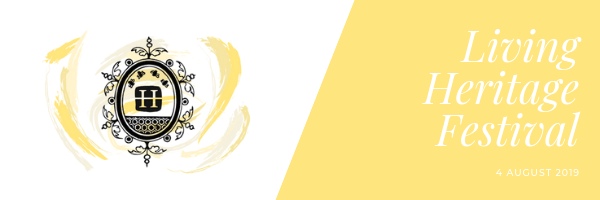 Name:Contact details:Volunteer Time (delete as appropriate):   All Day / Half Day Volunteer Role (delete as appropriate):Ticket CheckersTicket Sales (ticket booth)Workshop SupportBump in and Bump Out (chairs, tables, gazebos)Stall HelpersGreetersHistory Talk FacilitatorsSite Guides (directing the public)Site Liaison (directing speakers/demonstrators etc.)Parking GuidesAdditional Information (optional):Please return completed form to the Historic Houses Association of Australia1A Carthona Ave, Darling Point, NSW, 2027 or by email to events@hha.net.auAny questions, please call the office on 02 9252 5554.